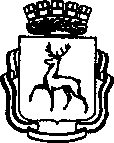 АДМИНИСТРАЦИЯ ГОРОДА НИЖНЕГО НОВГОРОДАДЕПАРТАМЕНТ ОБРАЗОВАНИЯМУНИЦИПАЛЬНОЕ АВТОНОМНОЕ ОБЩЕОБРАЗОВАТЕЛЬНОЕ УЧРЕЖДЕНИЕ     «ШКОЛА № 22с углубленным изучением отдельных предметов 603163  г. Нижний Новгород, ул. Верхне-Печерская, 5А	тел (831) 460-17-77, 4 60-17-42	План мероприятийпо антинаркотической операции «Дети России»Общий обхват детей о подростков:     756 человек1Круглый стол «Подросток и закон», « Альтернатива есть »2Анкетирование «Пагубное воздействие ПАВ»3Родительское собрание на тему« Психолого- педагогическая и здоровьесберегающая поддержка ученика со стороны родителей на этапе взросления »4Конкурс плакатов «Нет наркотикам! »5Беседа «Личность и алкоголь», «Мифы о наркотиках»6Веселые старты «О спорт, ты МИР»7Просмотр фильмов «Мечта», «Поймать обезьяну», « Курительная смерть »